          Waubun–Ogema–White Earth Community Schools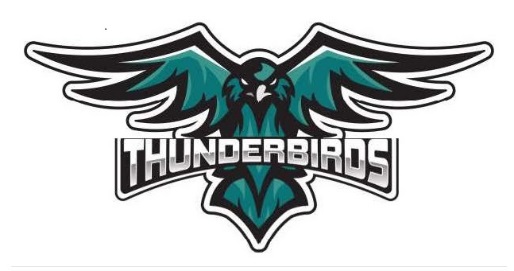 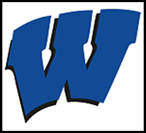        “Always Striving for Excellence”         Independent School district #435, 1013rd Street, Waubun, MN 56589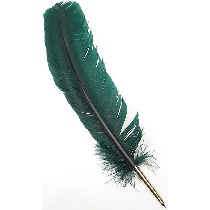 Lisa Weber		Eric Martinez		Laurie Johnson		Waubun School (218)473-6173Superintendent	5-12 Principal		K-4 Principal			Ogema School    (218)473-6174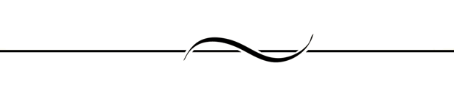 District Office1013 3rd Street									Waubun, MN 56589218-473-6171                  www.waubun.k12.mn.usLisa Weber, Superintendent	Michelle Heisler, Business ManagerBoard MembersMrs. Christie Haverkamp, Chair38223 Cty. Hwy 34Ogema, MN 56569Mr. Allan Haugo, Clerk1087 310th Street Waubun, MN 56589Mr. John Zima, Treasurer27639 Cty Rd 112Waubun, MN 56569Mr. Derek Hoban, Vice Chair33000 US Highway 59Callaway, MN 56521Mr. Terry Dorman, Director35358 250th AveOgema, MN 56569Mrs. Vikki Bevins, Director28753 374th St.Waubun, MN 56589Mr. Nick McArthur, Director36986 313 AveOgema, MN 565696.3 	Consider Approval for the Treasurer’s Report6.4 	Resignations 		6.4.1	Walter Matos- ISS (In-School Suspension) Supervisor/Para		6.4.2	Jena Gerving- SPED Paraprofessional   		6.4.3 	Kayler Knott – Special Education Teacher		6.4.4	Natasha Farley – Paraprofessional (Full Time)		6.4.5	Whitney Grossman- SPED Paraprofessional 6.5	Permission to Hire 		6.5.1	Shirley Kjolberg –Summer Cook		6.5.2	Lee Weigel- Industrial Tech.		6.5.3	Magdalene Kosevich – English Teacher		6.5.4	Melissa Schroding – Elementary Teacher 6th Grade		6.5.5	Long Term Sub -1 FTE		6.5.6	Non-Certified Sub-1FTE		6.5.7	Jacob Sand- Junior High Math Teacher
	 6.6	Permission to Post			6.6.1	Bread Bid			6.6.2	Milk Bid			6.6.3	Gas Bid7.0 Recognitions		7.1	Thank you to our PTSO volunteers for planning events/treats for our students throughout the year!	7.2	Congratulations to the Class of 2021! 	7.3	Thank you to the class advisors, and all the teachers for making this a great year!7.4	A big thank you to everyone involved in helping to organize this creative Summer School plan as our school buildings are off limits to students this summer. Mindi Jensen, Cecilia Brininger, Courtney Weston, and Donna Kent are our coordinator/lead staff for summer programming. One Team, One Goal continues on with our amazing teachers, paras and staff who are helping with summer school this year! Our teachers, food service and paras include Tiffanie Skersick, Samantha Hause, Amy Coyour, Lindy Franco, Greg Worner, Lisa Fabre, Ean Goos, John Short, Shirley Kjolberg, Carie Ladwig, Missy Lanoue, Linda Adams, Crystal Olson and Taylor Makey.	7.5	Congratulations to Nindonnis (Sunshine) Englund for being elected to the Vice President of the 			Northwest Region Student Council Executive Board.8.0 Public CommentPersons who wish to address the Board are requested to complete and submit a Public Request form to the Board Secretary prior to the designated meeting time. When recognized, the person shall identify him/herself and the group represented if any. The person shall then state the reason for addressing the Board and shall be limited in time at the discretion of the Board Chair. Patrons should not expect a response from the Board.  If appropriate the Board Chair will direct follow up activities. All comments must be in accordance with Board policies. Please see the appropriate form and sign-up sheet on the table near the door of the meeting room. 9.0 Old Business (Discussion/Action)10.0 New Business (Discussion/Action)			10.1	Approval – the 2nd Reading Fiscal Year 2021-2022 Budget (Action)	10.2 	Approve the School Home Interventionist contract with Stellher Human Services. (Action)	10.3	Approve the School-Linked Mental Health Practitioner Grant agreement. (Action)10.4	Approve the First Reading of the 2021-2022 School Calendar-Handbook. (Action)10.5	Approve Tom Bement’s purchase of a new 2020 IC Conventional School Bus in the 			amount of $86,317.00(Action)10.6	Approve Human Resource Professional/Transportation Coordinator new hire contract for 		Josie Stevens. (Action)10.7	Approval of the Memorandum of Agreement between Waubun Education, Lee Weigel and 		Independent School District No 435, Waubun –Ogema-White Earth as presented. (Action)10.8	Call for Public Comment on the Safe Return to In-Person Learning Plan and use of Esser III funds. (Discussion) 10.9	Approve the First Reading of the Thunderbirds Handbook 2021-2022.11.0 Succeeding Meetings		11.1	July 21, 2021		5:30pm   Construction walk through –ICS	      Media Center		11.2	July 21, 2021	            6:00pm   Regular School Board Meeting       Media Center12.0 Future Considerations for School Board	13.0 Adjournment